Р Е Ш Е Н И ЕО внесений дополнений в решение Совета сельского поселения Бишкураевский сельсовет муниципального района Илишевский район Республики Башкортостан от 26.09.2013 г. № 22-3 «Об утверждении Положения о порядке и сроках рассмотрения обращений граждан в сельском поселении Бишкураевский сельсовет  муниципального района Илишевский район Республики Башкортостан»В соответствии с Федеральным законом от 06.10.2003  № 131 – ФЗ «Об общих принципах организации местного самоуправления в Российской Федерации», Федеральным законом от 02.05.2006 № 59 – ФЗ «О порядке рассмотрения обращений граждан Российской Федерации», Законом Республики Башкортостан от 12.12.2006 № 391 – з «Об обращениях граждан в Республике Башкортостан», Совет сельского Бишкураевский сельсовет муниципального района Илишевский район Республики Башкортостан РЕШИЛ:1. Дополнить пункт 2.5. раздела II решения Совета сельского поселения Бишкураевский сельсовет муниципального района Илишевский район Республики Башкортостан от 26.09.2013 г. № 22-3 «Об утверждении Положения о порядке и сроках рассмотрения обращений граждан в сельском поселении Бишкураевский сельсовет муниципального района Илишевский район Республик Башкортостан» абзаце 2 следующего содержания:«Письменное обращение, содержащее информацию о фактах возможных нарушений законодательства Российской Федерации в сфере миграции, направляется в течение пяти дней со дня регистрации в территориальный орган федерального органа исполнительной власти, осуществляющего правоприменительные функции, функции по контролю, надзору и оказанию государственных услуг в сфере миграции, и высшему должностному лицу субъекта Российской Федерации (руководителю высшего исполнительного органа государственной власти субъекта Российской Федерации) с уведомлением гражданина, направившего обращение, о переадресации его обращения.»          2. Настоящее решение опубликовать в установленном порядке и разместить на официальном сайте Администрации сельского поселения Бишкураевский сельсовет муниципального района Илишевский район Республики Башкортостан.          3.  Установить, что настоящее решение вступает в силу со дня его официального опубликования.          4. Контроль за исполнением настоящего решения возложить на комиссию Совета по социально – гуманитарным вопросам, охране правопорядка.Председатель Совета                                     З.А. Хадимуллинс.Бишкураево14 ноября 2016 г.№ 10-4Башортостан РеспубликаҺымуниципаль районилеш районыбишурай ауыл советыауыл билӘмӘҺе советыБашортостан РеспубликаҺымуниципаль районилеш районыбишурай ауыл советыауыл билӘмӘҺе советыБашортостан РеспубликаҺымуниципаль районилеш районыбишурай ауыл советыауыл билӘмӘҺе советы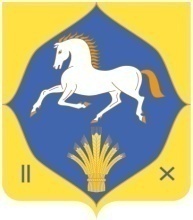 республика башкортостанмуниципальный районилишевский районсовет сельского поселениябишкураевский сельсовет452268, Бишкурай ауылыЛенин урамы, 69Тел. (34762) 47-1-48452268, с. Бишкураевоул. Ленина, 69Тел. (34762) 47-1-48452268, с. Бишкураевоул. Ленина, 69Тел. (34762) 47-1-48452268, с. Бишкураевоул. Ленина, 69Тел. (34762) 47-1-48